Con gli occhi di DioVeglia di preghiera per le vocazioni 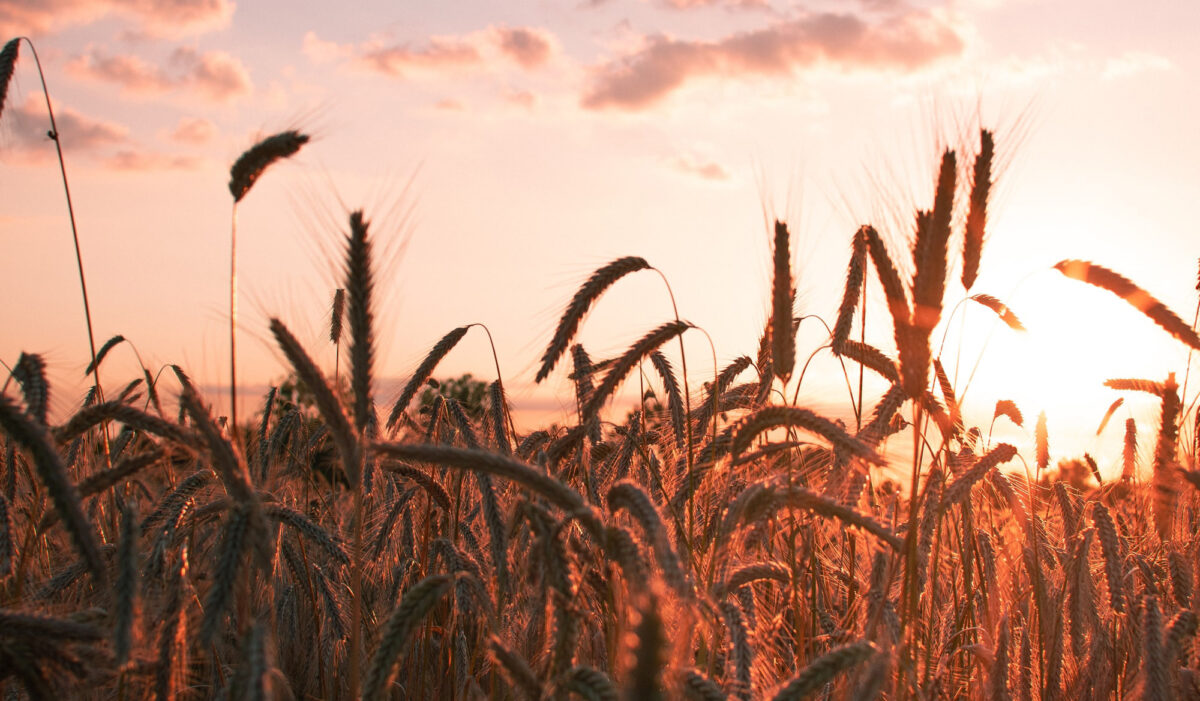 “Dio li benedisse e Dio disse loro: siate fecondi” (Gen 1,28)Fecondità come vocazione a generare e favorire la vitaGiovedì 2 settembre 2021Canto iniziale: Tutta la terra canti a Dio o un altro cantoEsposizioneCanto di esposizione: Pane vivo spezzato per noi o un altro canto Tutti: Preghiera di invocazione allo Spirito Santo (Paolo VI)Vieni, o Spirito Santo,e da' a noi un cuore nuovo,che ravvivi in noi tuttii doni da Te ricevuticon la gioia di essere Cristiani,un cuore nuovosempre giovane e lieto.Vieni, o Spirito Santo,e da' a noi un cuore puro,allenato ad amare Dio,un cuore puro,che non conosca il malese non per definirlo,per combatterlo e per fuggirlo;un cuore puro,come quello di un fanciullo,capace di entusiasmarsie di trepidare.Vieni, o Spirito Santo,e da' a noi un cuore grande,aperto alla Tua silenziosae potente parola ispiratrice,e chiuso ad ogni meschina ambizione,un cuore grande e forte ad amare tutti,a tutti servire, con tutti soffrire;un cuore grande, forte,solo beato di palpitare col cuore di Dio.Fecondità personale come apertura a DioDal Salmo 1Beato l'uomo che non entra nel consiglio dei malvagi,non resta nella via dei peccatorie non siede in compagnia degli arroganti,ma nella legge del Signore trova la sua gioia,la sua legge medita giorno e notte.È come albero piantato lungo corsi d'acqua,che dà frutto a suo tempo:le sue foglie non appassisconoe tutto quello che fa, riesce bene.Non così, non così i malvagi,ma come pula che il vento disperde;perciò non si alzeranno i malvagi nel giudizioné i peccatori nell'assemblea dei giusti,poiché il Signore veglia sul cammino dei giusti,mentre la via dei malvagi va in rovina.Dal Vangelo secondo Giovanni 15, 1-8Io sono la vite vera e il Padre mio è l'agricoltore. Ogni tralcio che in me non porta frutto, lo taglia, e ogni tralcio che porta frutto, lo pota perché porti più frutto. Voi siete già puri, a causa della parola che vi ho annunciato. Rimanete in me e io in voi. Come il tralcio non può portare frutto da se stesso se non rimane nella vite, così neanche voi se non rimanete in me. Io sono la vite, voi i tralci. Chi rimane in me, e io in lui, porta molto frutto, perché senza di me non potete far nulla. Chi non rimane in me viene gettato via come il tralcio e secca; poi lo raccolgono, lo gettano nel fuoco e lo bruciano. Se rimanete in me e le mie parole rimangono in voi, chiedete quello che volete e vi sarà fatto. In questo è glorificato il Padre mio: che portiate molto frutto e diventiate miei discepoli.Momento di silenzio per rileggere il testo, soffermarsi su una parola o frase che ci ha colpitoRiflessionePapa Francesco (dal Regina Coeli del 2 Maggio 2021)[…] Il Signore si presenta come la vera vite e parla di noi come i tralci che non possono vivere senza rimanere uniti a Lui. Dice così: «Io sono la vite, voi i tralci» (v. 5). Non c’è vite senza tralci, e viceversa. I tralci non sono autosufficienti, ma dipendono totalmente dalla vite, che è la sorgente della loro esistenza.Gesù insiste sul verbo “rimanere”. Lo ripete ben sette volte nel brano evangelico odierno. Prima di lasciare questo mondo e andare al Padre, Gesù vuole rassicurare i suoi discepoli che possono continuare ad essere uniti a Lui. Dice: «Rimanete in me e io in voi» (v. 4). Questo rimanere non è un rimanere passivo, un “addormentarsi” nel Signore, lasciandosi cullare dalla vita. No, non è questo. Il rimanere in Lui, il rimanere in Gesù che Lui ci propone è un rimanere attivo, e anche reciproco. Perché? Perché i tralci senza la vite non possono fare nulla, hanno bisogno della linfa per crescere e per dare frutto; ma anche la vite ha bisogno dei tralci, perché i frutti non spuntano sul tronco dell’albero. È un bisogno reciproco, è un rimanere reciproco per dare frutto. Noi rimaniamo in Gesù e Gesù rimane in noi.Prima di tutto noi abbiamo bisogno di Lui. Il Signore ci vuole dire che prima dell’osservanza dei suoi comandamenti, prima delle beatitudini, prima delle opere di misericordia, è necessario essere uniti a Lui, rimanere in Lui. Non possiamo essere buoni cristiani se non rimaniamo in Gesù. E invece con Lui possiamo tutto (cfr Fil 4,13). Con Lui possiamo tutto.Ma anche Gesù, come la vite con i tralci, ha bisogno di noi. Forse ci sembra audace dire questo, e allora domandiamoci: in che senso Gesù ha bisogno di noi? Egli ha bisogno della nostra testimonianza. Il frutto che, come tralci, dobbiamo dare è la testimonianza della nostra vita cristiana. Dopo che Gesù è salito al Padre, è compito dei discepoli – è compito nostro – continuare ad annunciare il Vangelo, con la parola e con le opere. E i discepoli – noi, discepoli di Gesù – lo fanno testimoniando il suo amore: il frutto da portare è l’amore. Attaccati a Cristo, riceviamo i doni dello Spirito Santo, e così possiamo fare del bene al prossimo, fare del bene alla società, alla Chiesa. Dai frutti si riconosce l’albero. Una vita veramente cristiana dà testimonianza a Cristo.Canto: Quanta sete nel mio cuore o un altro cantoFecondità di coppia come apertura alla vitaSALMO 128 (127)Beato chi teme il Signoree cammina nelle sue vie.Della fatica delle tue mani ti nutrirai,sarai felice e avrai ogni bene.La tua sposa come vite fecondanell'intimità della tua casa;i tuoi figli come virgulti d'ulivointorno alla tua mensa.Ecco com'è benedettol'uomo che teme il Signore.Ti benedica il Signore da Sion.Possa tu vedere il bene di Gerusalemmetutti i giorni della tua vita!Possa tu vedere i figli dei tuoi figli!Pace su Israele!Dal libro della Genesi  (1, 26-31)Dio disse: "Facciamo l'uomo a nostra immagine, secondo la nostra somiglianza: dòmini sui pesci del mare e sugli uccelli del cielo, sul bestiame, su tutti gli animali selvatici e su tutti i rettili che strisciano sulla terra".E Dio creò l'uomo a sua immagine; a immagine di Dio lo creò: maschio e femmina li creò.Dio li benedisse e Dio disse loro: "Siate fecondi e moltiplicatevi, riempite la terra e soggiogatela, dominate sui pesci del mare e sugli uccelli del cielo e su ogni essere vivente che striscia sulla terra".Dio disse: "Ecco, io vi do ogni erba che produce seme e che è su tutta la terra, e ogni albero fruttifero che produce seme: saranno il vostro cibo. A tutti gli animali selvatici, a tutti gli uccelli del cielo e a tutti gli esseri che strisciano sulla terra e nei quali è alito di vita, io do in cibo ogni erba verde". E così avvenne. Dio vide quanto aveva fatto, ed ecco, era cosa molto buona. E fu sera e fu mattina: sesto giorno.Momento di silenzio per rileggere il testo, soffermarsi su una parola o frase che ci ha colpitoRiflessione Dall’Enciclica Amoris Laetitia di Papa Francesco (321,322)«I coniugi cristiani sono cooperatori della grazia e testimoni della fede l’uno per l’altro, nei confronti dei figli e di tutti gli altri familiari». Dio li invita a generare e a prendersi cura. Ecco perché la famiglia «è sempre stata il più vicino “ospedale”». Prendiamoci cura, sosteniamoci e stimoliamoci vicendevolmente, e viviamo tutto ciò come parte della nostra spiritualità familiare. La vita di coppia è una partecipazione alla feconda opera di Dio, e ciascuno è per l’altro una permanente provocazione dello Spirito. L’amore di Dio si esprime «attraverso le parole vive e concrete con cui l’uomo e la donna si dicono il loro amore coniugale». Così i due sono tra loro riflessi dell’amore divino che conforta con la parola, lo sguardo, l’aiuto, la carezza, l’abbraccio. Pertanto, «voler formare una famiglia è avere il coraggio di far parte del sogno di Dio, il coraggio di sognare con Lui, il coraggio di costruire con Lui, il coraggio di giocarci con Lui questa storia, di costruire un mondo dove nessuno si senta solo».Tutta la vita della famiglia è un “pascolo” misericordioso. Ognuno, con cura, dipinge e scrive nella vita dell’altro: «La nostra lettera siete voi, lettera scritta nei nostri cuori [...] non con inchiostro, ma con lo Spirito del Dio vivente» (2 Cor 3,2-3). Ognuno è un «pescatore di uomini» (Lc 5,10) che nel nome di Gesù getta le reti (cfr Lc 5,5) verso gli altri, o un contadino che lavora in quella terra fresca che sono i suoi cari, stimolando il meglio di loro. La fecondità matrimoniale comporta la promozione, perché «amare una persona è attendere da essa qualcosa di indefinibile, di imprevedibile; è al tempo stesso offrirle in qualche modo il mezzo per rispondere a questa attesa». Questo è un culto a Dio, perché è Lui che ha seminato molte cose buone negli altri nella speranza che le facciamo crescere.Canto: Questa famiglia ti benedice o un altro cantoFecondità personale come apertura all’altroSalmo 15(14)Signore, chi abiterà nella tua tenda?Chi dimorerà sulla tua santa montagna? Colui che cammina senza colpa,pratica la giustiziae dice la verità che ha nel cuore, non sparge calunnie con la sua lingua,non fa danno al suo prossimoe non lancia insulti al suo vicino.Ai suoi occhi è spregevole il malvagio,ma onora chi teme il Signore.Anche se ha giurato a proprio danno,mantiene la parola;non presta il suo denaro a usurae non accetta doni contro l'innocente.Colui che agisce in questo modoresterà saldo per sempre.Dalla lettera di san Paolo apostolo ai Romani (12,9-16)La carità non sia ipocrita: detestate il male, attaccatevi al bene; amatevi gli uni gli altri con affetto fraterno, gareggiate nello stimarvi a vicenda. Non siate pigri nel fare il bene, siate invece ferventi nello spirito; servite il Signore. Siate lieti nella speranza, costanti nella tribolazione, perseveranti nella preghiera. Condividete le necessità dei santi; siate premurosi nell'ospitalità.Benedite coloro che vi perseguitano, benedite e non maledite. Rallegratevi con quelli che sono nella gioia; piangete con quelli che sono nel pianto. Abbiate i medesimi sentimenti gli uni verso gli altri; non nutrite desideri di grandezza; volgetevi piuttosto a ciò che è umile. Non stimatevi sapienti da voi stessi.Momento di silenzio per rileggere il testo, soffermarsi su una parola o frase che ci ha colpitoRiflessioneDall’ Udienza Generale di Papa Francesco (15 marzo 2017)Sappiamo bene che il grande comandamento che ci ha lasciato il Signore Gesù è quello di amare: amare Dio con tutto il cuore, con tutta l’anima e con tutta la mente e amare il prossimo come noi stessi (cfr Mt 22,37-39), cioè siamo chiamati all’amore, alla carità. E questa è la nostra vocazione più alta, la nostra vocazione per eccellenza; e ad essa è legata anche la gioia della speranza cristiana. Chi ama ha la gioia della speranza, di arrivare a incontrare il grande amore che è il Signore.L’ Apostolo Paolo, nel passo della Lettera ai Romani che abbiamo appena ascoltato, ci mette in guardia: c’è il rischio che la nostra carità sia ipocrita, che il nostro amore sia ipocrita. Ci dobbiamo chiedere allora: quando avviene questa ipocrisia? E come possiamo essere sicuri che il nostro amore sia sincero, che la nostra carità sia autentica? Di non far finta di fare carità o che il nostro amore non sia una telenovela: amore sincero, forte ...[...]L’Apostolo Paolo, allora, con queste parole non vuole tanto rimproverarci, quanto piuttosto incoraggiarci e ravvivare in noi la speranza. Tutti infatti facciamo l’esperienza di non vivere in pieno o come dovremmo il comandamento dell’amore. Ma anche questa è una grazia, perché ci fa comprendere che da noi stessi non siamo capaci di amare veramente: abbiamo bisogno che il Signore rinnovi continuamente questo dono nel nostro cuore, attraverso l’esperienza della sua infinita misericordia. E allora sì che torneremo ad apprezzare le cose piccole, le cose semplici, ordinarie; che torneremo ad apprezzare tutte queste piccole cose di tutti i giorni e saremo capaci di amare gli altri come li ama Dio, volendo il loro bene, cioè che siano santi, amici di Dio; e saremo contenti per la possibilità di farci vicini a chi è povero e umile, come Gesù fa con ciascuno di noi quando siamo lontani da Lui, di piegarci ai piedi dei fratelli, come Lui, Buon Samaritano, fa con ciascuno di noi, con la sua compassione e il suo perdono.Canto: Adoriamo il sacramentoBenedizione e ReposizioneCanto finale: Amatevi fratelli o un altro canto